Voici quelques pictogrammes qui peuvent être utilisés dans les différentes traces écrites (affiches, fiches individuelles) pour expliciter la démarche d’investigation.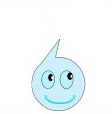 On se pose une question.On a des idées avant de chercher.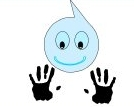 On cherche en faisant une expérience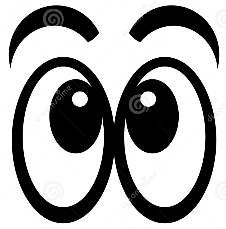 On cherche en observant.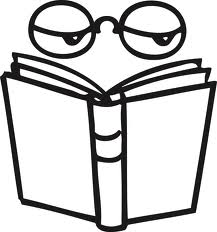 On cherche en lisant.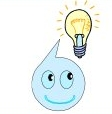 On a comprison a appris.